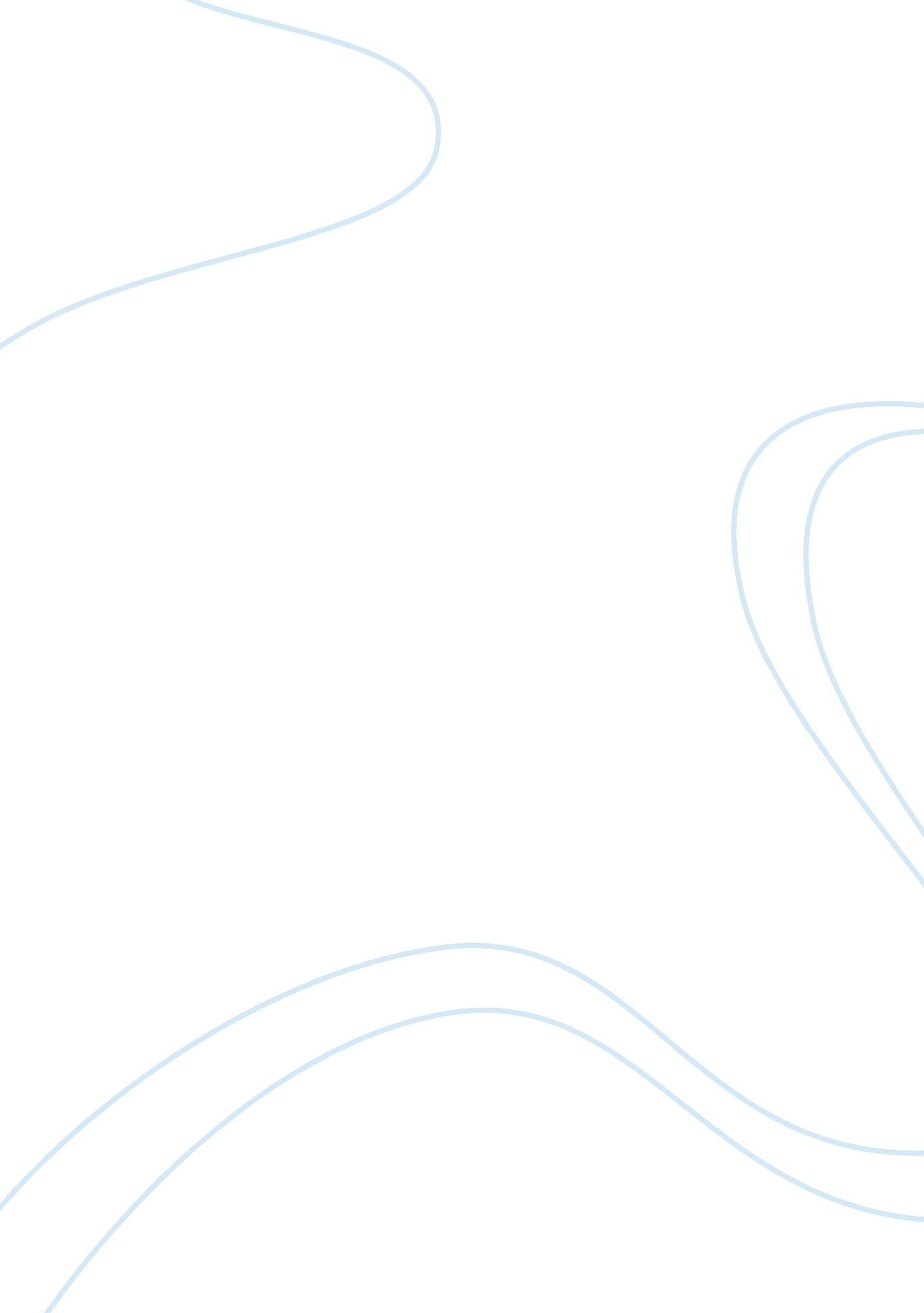 Why french mothers are superior essay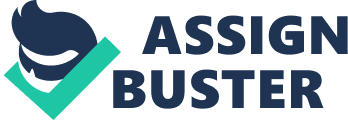 These problems are described in the essay “ Why French Mothers Are Superior” Ritter by Pamela Drunker in The Wall Street Journal, February 4, 2012. She here point out the difference between the American children and the French children and how they behave. This essay have a strong expression at how the reporter engages the reader. Start by analyzing and looking at the rhetorical situation to find out what the situation Is. The writer of this text Is Pamela Drunker, which makes the he a first-person narrator because she Is using her own point of view, pollen and experience. She tries to make a message by the Informative message function, where she focus on the intents and the factual information that the American children are not as raised as the French. She is using logos to appeal to our logic and reason. She refers to out internal consistency in her message. She appeals to reason by being objective, neutral and balanced in her language. She also use the directive message function where she focus in the receiver, what to think or do. To persuade the reader that it is a problem and it is not imposable to change. She is imperative and use pathos witch appeals to emotions. She causes the reader to respond emotionally and the reader identifies them with Pamela Trencherman’s point of view. She makes in her story mainly affects other moms like her, or someone who has an Idea of what It Is Like to be a mom. She does not use any statistics, so the reader relate to her and her problems with the hard work of raising children. The tone in her text has an effect, and the tone she is using in her text is a big mix, but in a neutral tone. It is like she is speaking to us, she is being serious about her message and the problem with the children, deploring that her children can’t behave homeless, and motivated that there is another way to raise her and the American children. The topic of this text is there is no right or wrong way to raise your children, but there might be a better way. Pamela Drunker does not tell the American moms to change the way they are raising their children, but she speak to those who has tried the same thing as her, who can’t go on a vacation and enjoy a meal without being embarrassed by misbehaving children. Pamela Drunker gives the reader an Insight Into the basic Idea and aim. She engages the reader to do meeting and that gives the text a structure. French mothers in this essay. One of these could be, that they being nourished won’t survive later in there life. For example, if they are doing business with another country, and they aren’t brought up to behave themselves and therefore speaks the loudest only to have the last word. Another could be if they looking to much down on other people where aren’t as adapted as they are, they could get trouble with making friends as they have to be Just like them. A third could be that they can’t or choose not to believe in other cultures and Hereford don’t get the same experience of other cultures as other people do. Pamela Trencherman’s message gets through due to her way of writing, her tone and the way she is using her own life and problems as an example, has the effect that the reader doesn’t fell attacked. If she has written all that the Americans can’t do anything right, the reader would have a negative respond. But if she should be taken more seriously she should have used a different tone. She should be more specific about her argument and not told about her own unruly children, when the reader is feet with the big questions: who is she to tell what to do and not to do when she can’t control her own children. To sum up this is an essay about why French mothers are superior, and it is questionable which way is the best way to raise children. As mentioned “ The French have all kinds of public services that help to make having kids more appealing and less stressful. Parents don’t have to pay for preschool, worry about health insurance or save for college. Many get monthly cash allotments-? wired directly into their bank counts-? Just for having kids. ” That is something the Americans has as a burden: what if they can’t afford collage or healthcare, then they have to give the children some space and ensure they explore themselves to make sure they can survive. It can also be the American way to show, that they love their children, but can’t afford fancy thinks and therefore give them what they can afford: food and space. There is no right or wrong way to raise children, but there will always be a better and mere easy way to do it, it Just need some patience. 